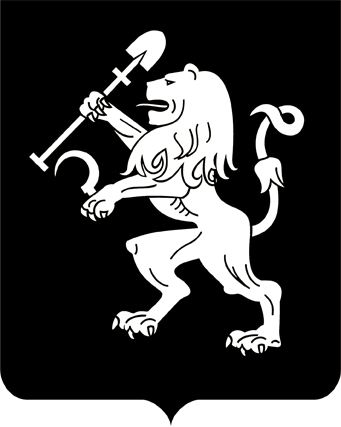 АДМИНИСТРАЦИЯ ГОРОДА КРАСНОЯРСКАРАСПОРЯЖЕНИЕО внесении изменений в распоряжение администрации города от 02.05.2017 № 33-гхВ целях недопущения ситуаций, которые могут повлечь за собой нарушение условий жизнедеятельности людей  и значительные материальные потери, на основании письма прокуратуры города Красноярска от 31.03.2017 № 7/2-06-2017, решения комиссии по предупреждению                 и ликвидации чрезвычайных ситуаций и обеспечению пожарной                  безопасности города Красноярска (протокол от 04.04.2017 № 8/17),                      в соответствии с Жилищным кодексом Российской Федерации, Федеральным Законом от 21.12.1994 № 68-ФЗ «О защите населения и территорий от чрезвычайных ситуаций природного и техногенного характера», распоряжением Главы города от 22.12.2006 № 270-р:1. Внести изменения в распоряжение администрации города                     от 02.05.2017 № 33-гх «О содержании и ремонте общего имущества многоквартирных домов», изложив приложения 1, 2 к распоряжению в редакции согласно приложениям 1, 2 к настоящему распоряжению.2. Контроль за исполнением распоряжения возложить на исполняющего обязанности заместителя руководителя департамента городского хозяйства администрации гоорда по управлению жилищным фондом Кяшкина Е.В.Первый заместитель Главы города – руководитель департамента городского хозяйства			             И.П. ТитенковПриложение 1к распоряжению администрации города от ____________ №________«Приложение 1к распоряжениюадминистрации городаот 02.05.2017 № 33-гхПЕРЕЧЕНЬмногоквартирных домов, собственники помещений в которых не приняли решение о выборе способа управления жилым многоквартирным домомПриложение 2к распоряжению администрации города от _____________ №________«Приложение 2к распоряжениюадминистрации городаот 02.05.2017 № 33-гхПЕРЕЧЕНЬмногоквартирных домов, собственники помещений в которых не приняли решение о выборе способа управления жилым многоквартирным домом15.09.2017№ 80-гхАдрес многоквартирного дома, находящегосяна территории города КрасноярскаАдрес многоквартирного дома, находящегосяна территории города КрасноярскаПр-т Металлургов, д. 28 бПр-т Металлургов, д. 41аПр-т Металлургов, д. 41 бПр-т Металлургов, д. 5Пр-т Ульяновский, д. 32аУл. 2-я Краснодарская, д. 5Ул. 2-я Краснодарская, д. 5аУл. 2-я Краснодарская, д. 5 бУл. 2-я Краснодарская, д. 6Ул. 2-я Смоленская, д. 4Ул. 2-я Смоленская, д. 5Ул. 2-я Смоленская, д. 6Ул. 2-я Смоленская, д. 7Ул. 3-я Смоленская, д. 1Ул. 3-я Смоленская, д. 3Ул. 3-я Смоленская, д. 7Ул. 3-я Смоленская, д. 9Ул. Авиагородок, д. 465Ул. Авиагородок, д. 466Ул. Армейская, д. 11Ул. Армейская, д. 17Ул. Аэровокзальная, д. 2 бУл. Аэровокзальная, д. 8дУл. Быковского, д. 10Ул. Джамбульская, д. 7Ул. Дубенского, д. 2Ул. Малиновского, д. 4Ул. Никитина, д. 18Ул. Никитина, д. 2Ул. Николаева, д. 11Ул. Партизана Железняка, д. 11аУл. Партизана Железняка, д. 8Ул. Сергея Лазо, д. 6Ул. Спандаряна, д. 19Ул. Спандаряна, д. 23Ул. Спандаряна, д. 27Ул. Спандаряна, д. 35Ул. Спандаряна, д. 37Ул. Тельмана, д. 31Ул. Устиновича, д. 30Ул. Устиновича, д. 34Ул. Шахтеров, д. 2 б/2Ул. Шахтеров, д. 2 б/5Ул. Шахтеров, д. 2 б/6Ул. Шахтеров, д. 6аУл. Авиагородок, д. 463Ул. Партизана Железняка, д. 10а, корп. 1Ул. Шахтеров, д. 2 б/1Ул. 3-я Линейная, д. 19Ул. 4-я Продольная, д. 1Ул. Березина, д. 150Ул. Полярная, д. 129Ул. 2-я Брянская, д. 14Ул. 5-я Полярная, д. 10Ул. 5-я Полярная, д. 3Ул. 7-я Продольная, д. 8Ул. Полярная, д. 123Ул. Юрия Гагарина, д. 79Пр-т Мира, д. 33Ул. Иртышская, д. 3Пер. Короткий, д. 8 бУл. 3-я Полярная, д. 9Ул. Полярная, д. 148Ул. Рогова, д. 8Ул. Брянская, д. 141Пр-т Мира, д. 54Ул. Степана Разина, д. 33Ул. Чернышевского, д. 53Ул. Чернышевского, д. 57Ул. Березина, д. 102Ул. Енисейская, д. 2гУл. Енисейская, д. 2 бУл. Енисейская, д. 11аУл. Карла Маркса, д. 44Ул. Юрия Гагарина, д. 100аУл. Юрия Гагарина, д. 100, корп. а/1Ул. Юрия Гагарина, д. 109, корп. бУл. Ады Лебедевой, д. 105Пер. Полевой, д. 7Ул. Республики, д. 23Пр-т Мира, д. 46, корп. 48Ул. Перенсона, д. 64Ул. Академика Киренского, д. 66Ул. Бабушкина, д. 10Ул. Бабушкина, д. 14Ул. Бабушкина, д. 17Ул. Бабушкина, д. 19Ул. Бабушкина, д. 35Ул. Бабушкина, д. 37Ул. Баумана, д. 10аУл. Баумана, д. 14Ул. Баумана, д. 18Ул. Баумана, д. 20гУл. Баумана, д. 20дУл. Боткина, д. 2Ул. Боткина, д. 36Ул. 3-я Внутриквартальная, д. 6Ул. Высотная, д. 11Ул. Высотная, д. 13Пер. 4-й Гремячий, д. 4Ул. Железнодорожная (Овинный), д. 2аУл. Железнодорожная (Овинный), д. 31Ул. Попова, д. 2зУл. Попова, д. 8 бУл. Калинина, д. 173гУл. Калинина, д. 173дУл. Калинина, д. 63, корп. 1Ул. Калинина, д. 63, корп. 2Ул. Калинина, д. 65, корп. 1Ул. Калинина, д. 65, корп. 3Ул. Калинина, д. 65, корп. 4Ул. Калинина, д. 65, корп. 5Ул. Калинина, д. 65, корп. 6Ул. Калинина, д. 74Ул. Калинина, д. 76Ул. Калинина, д. 77, корп. 1Ул. Калинина, д. 77, корп. 2Ул. Калинина, д. 77, корп. 3Ул. Калинина, д. 77, корп. 4Ул. Калинина, д. 77, корп. 5Ул. Крупской, д. 32Ул. Крупской, д. 6Ул. Курчатова, д. 12Ул. Курчатова, д. 2Ул. Лесная, д. 103аУл. Лесная, д. 105Ул. Лесная, д. 107аУл. Лесная, д. 109Ул. Лесная, д. 109аУл. Лесная, д. 111Ул. Лесная, д. 111аУл. Лесная, д. 113Ул. Лесная, д. 113аУл. Лесная, д. 115Ул. Лесная, д. 119Ул. Лесная, д. 127Ул. Лесная, д. 129Ул. Лесная, д. 131Ул. Лесная, д. 133Ул. Лесная, д. 141аУл. Лесная, д. 143аУл. Лесная, д. 147гУл. Лесная, д. 153Ул. Лесная, д. 155Ул. Лесная, д. 217Ул. Лесная, д. 217аУл. Лесная, д. 217 бУл. Лесная, д. 217вУл. Лесная, д. 219Ул. Лесная, д. 233Ул. Лесная, д. 235Ул. Лесная, д. 237аУл. Лесная, д. 35Ул. Лесная, д. 39Ул. Лесная, д. 51Ул. Лесная, д. 53Ул. Лесная, д. 81Ул. Мелькомбинатская, д. 3Ул. Новая Заря, д. 11Ул. Новая Заря, д. 17Ул. Новая Заря, д. 19Ул. Новая Заря, д. 9Ул. Новосибирская, 54Ул. Овинная (Овинный), д. 8Ул. Овражная, д. 16Ул. Овражная, д. 20Ул. Овражная, д. 22Ул. Партизанская, 17Ул. Пастеровская, д. 25Ул. Путиловская, д. 10Ул. Сопочная, д. 42Ул. Софьи Ковалевской, д. 33Ул. Спартаковцев, д. 1аУл. Спартаковцев, д. 69Ул. Спартаковцев, д. 71Ул. Спартаковцев, д. 71аУл. Спартаковцев, д. 73Ул. Спартаковцев, д. 75Ул. Спартаковцев, д. 77Ул. Станционная, д. 1аУл. Станционная, д. 7Ул. Телевизорная, д. 9Ул. Цимлянская, д. 114Ул. Цимлянская, д. 126Ул. Цимлянская, д. 47Ул. Цимлянская, д. 49Ул. Цимлянская, д. 51Ул. Цимлянская, д. 52Ул. Цимлянская, д. 56Ул. Цимлянская, д. 62Ул. Цимлянская, д. 63Ул. Цимлянская, д. 64Ул. Цимлянская, д. 65Ул. Цимлянская, д. 66Ул. Цимлянская, д. 68Ул. Цимлянская, д. 72Ул. Цимлянская, д. 96Ул. Чкалова, д. 29Ул. Чкалова, д. 37Ул. Энгельса, д. 1Ул. Юбилейная, д. 2Ул. Юбилейная, д. 38»Адрес многоквартирного дома, находящегосяна территории города КрасноярскаАдрес многоквартирного дома, находящегосяна территории города КрасноярскаУл. Судостроительная, д. 35Ул. Лесников, д. 32Ул. Ключевская, д. 65Ул. Ключевская, д. 63Ул. Прибойная, д. 20аПер. Медицинский, д. 16Пер. Медицинский, д. 14Ул. Туристская, д. 74Ул. Туристская, д. 78Ул. Веселая, д. 2 бУл. Туристская, д. 66Ул. Туристская, д. 68Ул. М.П.С., д. 17Ул. Васнецова, д. 25Ул. Королева, д. 11Ул. Королева, д. 14Ул. Свердловская, д. 13аУл. Базайская, д. 170Ул. Базайская, д. 158Ул. Туристская, д. 41Ул. Туристская, д. 43Ул. Туристская, д. 30Ул. Туристская, д. 33аУл. Свердловская, д. 90Ул. 60 лет Октября, д. 69Ул. Полтавская, д. 34Ул. Свердловская, д. 104Ул. Свердловская, д. 235Ул. Веселая, д. 14Ул. Базайская, д. 101Ул. Базайская, д. 89Ул. Базайская, д. 90Ул. Базайская, д. 96Ул. Веселая, д. 82Ул. Веселая, д. 83Ул. Судостроительная, д. 21Ул. Туристская, д. 39Ул. М.П.С., д. 39Ул. Свердловская, д. 217Ул. Свердловская, д. 211Ул. Стрелочная, д. 13аУл. Судостроительная, д. 2Ул. Судостроительная, д. 27»